Publicado en Madrid el 05/06/2018 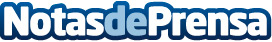 La Vecina Rubia llena de 'brillibrilli' la Birchbox de junioBirchbox, líder en ecommerce de belleza, y La Vecina Rubia se unen para diseñar la cajita del mes de junio con una de sus frases más célebresDatos de contacto:TamaraNota de prensa publicada en: https://www.notasdeprensa.es/la-vecina-rubia-llena-de-brillibrilli-la Categorias: Nacional Moda Marketing E-Commerce Consumo Belleza http://www.notasdeprensa.es